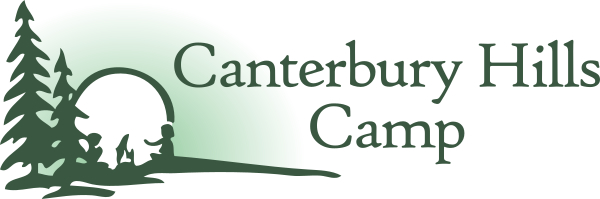 Adventure Camp Staff Application Program Dates: July 16-22, 2017Our awesome leaders are what makes Canterbury Hills Camp a place where forever memories are made! Leaders help campers reach higher and accomplish more than they thought possible. Campers can take on new challenges because they have fun leaders who care for them and believe in them.Our Adventure Camp staff will bring passion, thoughtfulness and attentiveness to the unique demands of our Adventure Camp pilot. As campers step out of their comfort zones and test their limits, staff will guide with careful planning, ongoing support and empowering leadership.If you are interested in joining the staff for the maiden voyage of our Adventure Camp, please answer the questions below:_________________________________FIRST NAME:						LAST NAME:ADDRESS:						CITY/TOWN, PROVINCE:POSTAL CODE:					HOME PHONE:	CELL: 							EMAIL:	SKYPE NAME (or alternate way we can talk with you through the Internet):					CURRENT EDUCATION OR EMPLOYMENT: 						COMPLETE THE FOLLOWING QUESTIONS:Please highlight YES or NO in answering the following questions:	   * Are you between the ages of 18 and 65 years?				 YES	          NO* Are you legally entitled to work in Canada?					 YES	          NO* Have you ever been convicted of a criminal offence   for which a pardon has not been granted?					 YES	          NOEMPLOYMENT OR VOLUNTEER EXPERIENCE1)	Organization:					Contact:				Phone:						Position held:	From:						To:		Responsibilities:												2) 	Organization:					Contact:				Phone:						Position held:	From:						To:Responsibilities:													3)	Organization:					Contact:				Phone:						Position held:	From:						To:	Responsibilities:										REFERENCESPlease provide two letters of reference from persons over the age of 18. The references should represent a range of your involvement in the community (i.e, Teacher, employer, volunteer supervisor, religious leader, etc.) and are not a family member.  Each reference should send a letter to Canterbury Hills Camp that includes:Their relationship to you and how long they have known youYour ability to work with others in a team settingYour ability to work with childrenYour leadership abilityAreas in which they believe you need to grow and learnCERTIFICATIONS - Please highlight any current training that you have:Ropes Course: Climbing Wall Instructor,  Assistant Ropes Course Instructor,  Ropes Course InstructorAquatics: Bronze Medallion,  Bronze Cross,  NLSSafety: Standard First Aid,  CPR Training, Wilderness First Aid,  Red Cross InstructorQUALIFICATIONS & TRAINING Please list any other certifications, skills, or training that you believe will be valuable as a member of the Canterbury Hills Camp Staff Team.PLEASE ANSWER THE FOLLOWING QUESTIONS: What movie or fictional character do you think would be an awesome camp leader? Please explain why.Why do you want to join the Adventure Camp staff team?What is you experience in outdoor or adventure programming?What is your leadership style or approach to leadership?Tell us about your personal strengths and weaknesses.How would you help campers have a successful and rewarding experience in Adventure Camp?How would you help create a supportive Christian community in which people grow spiritually, appreciate the wonders of nature and connect with one another in meaningful ways?What questions, ideas or hesitations do you have concerning a staff role in Adventure Camp?Is there anything else you’d like share with us?APPLICATION DEADLINE: Mar. 31, 2017SUBMIT YOUR APPLICATION TO: Lance Wrightdirector@canterburyhills.caCanterbury Hills Camp is affiliated with the Diocese of Niagara, Anglican Church of CanadaMailing Address: c/o 252 James Street North, Hamilton, ON L8R 2L3Phone: 905-648-2712www.canterburyhillscamp.ca